Педагогический проектподготовительной группы «Изюминка»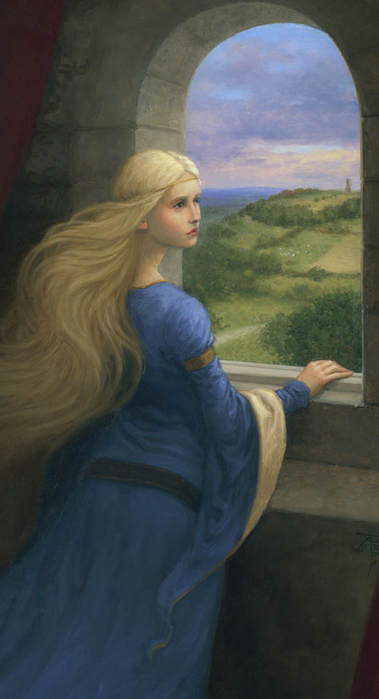 		Составила: Мунохаева Г.Г. воспитатель гр. №6Цель: Проявить заинтересованность детей к двигательной активности через вид деятельности - прогулка, в виде путешествия с элементами развлечения.Задачи: Оздоровление организма детей во время пешеходной прогулки. Развитие силы, ловкости, навыков самоорганизации. Учить ориентироваться по карте, на местности. Побуждать детей к выбору цели, не ограничиваясь в поисках путей решения, поддерживать интерес к предстоящей деятельности, уверенность в своих силах и умение действовать в экстремальных ситуациях. Развивать речь детей, умение высказывать суждения в проблемных ситуациях. Привлекать к совместной деятельности с командой, стимулировать активность, вовлекать в экспериментальную деятельность, выручать друг друга в сложных ситуациях. Закреплять правила поведения в природе.Участники проекта: Дети подготовительной группы, родители воспитанников и воспитатели группы.Срок проведения: Осень - сентябрьПредполагаемый результат: Сформировать у детей положительное отношение к своему здоровью, развитие силы и ловкости, навыков самоорганизации, умения доводить начатое дело до конца, не ограничиваясь в поисках путей решения.        I этап. Подготовительный1. Предварительная работа  с детьми: Рассматривание иллюстраций о путешествиях, туристах, фотографий природы. Чтение сказок, стихов. Отгадывание загадок.  Слушание звуков природы.  Дидактические игры: «Что возьмем с собой?», «Правила поведения на природе – 9 нельзя», « К названному дереву – беги».          2.Предварительная работа с родителями: Консультация о  нестандартном оборудовании для двигательной активности детей. Привлечение родителей к изготовлению нестандартного оборудования, и участие в проведении прогулки, для исполнения ролей сказочных персонажей.Подготовка оборудования воспитателями и родителями воспитанников: карточки с изображением предметов, карта-схема, письмо, мишень для метания, корзина с шишками, веревка для паутины, «моталочка» с 6 лентами, туннель (темный, длинный рукав, с одной стороны пришит обруч, другой свободен), ключи из картона, разной конфигурации, «кочки» (из линолеума или картона), «волшебный мешочек» с угощением для детей, фотоаппарат.II этап. Основной : сбор детей на прогулку.Ход прогулки – путешествия:I.Организационный момент: Проблемная ситуация: На адрес детского сада приходит письмо. «Дорогие ребята, мне очень нужна ваша помощь. Злая мачеха заперла меня в высокой башне, я сижу там уже очень давно одна-одинешенька, мне очень грустно. Помогите мне выбраться оттуда. Вам нужно отправиться в сказочный лес, найти ключ, который откроет замок моей башни. Дорогу в этот лес вам укажет схема-карта, вам ее принесет мой верный голубок. На пути вам встретиться много испытаний, трудностей, но я очень вас прошу помочь мне».II. Основная часть:  - Ну что ребята отправимся в путешествии или посидим лучше в группе, может принцессу кто-нибудь другой спасет?- Хорошо. Главное в путешествии держаться вместе. И вот будет у нас какой девиз: «Один за всех, и все за одного». Путь предстоит дальний, что мы возьмем с собой в дорогу?Игра « Что возьмем с собой?»Материал: карточки с изображением - спички, топор, кружка, продукты, нож, электрочайник, холодильник, компьютер, телевизор, одеяло, сапоги, котелок, палатка, аптечка, удочка, рюкзак.  - В дорогу собрались, тогда идем по нашей схеме-карте. - Вот и первый житель сказочного леса, угадайте кто это?Я красив, силен, могуч,Я грознее грозных туч,И умнее всех, нет слов,-Много у меня голов?  (змей горыныч) - А вы знаете куда вы пришли?- В лес.- А вы знаете как себя здесь нужно вести, расскажите-ка, а то может я вас дальше не пущу.Игра « Правила поведения на природе - «9 нельзя»Нельзя ломать ветки деревьев и кустарниковНельзя топтать цветы и грибыНельзя разводить костер, пока не обкопаешь место или не обложишь  его камнями.Нельзя разорять птичьи гнездаНельзя брать в рот незнакомое растение, оно может быть ядовитымНельзя ловит диких животных и уносить их домойНельзя разорять муравейникиНельзя шуметьНельзя оставлять мусор после себя- Молодцы, знаете правила, проходите в наш лес.-Двигаемся дальше, а вот нас кто встречает. Угадайте кто это?Погляди, злодей леснойНа тропе вершит разбойОн свистит, как соловей,Назови, его скорей?   (Соловей разбойник) -Он предлагает с ним посоревноваться.Игра « Кто самый меткий?» (Нужно шишкой попасть в цель, кто попадает большее количество раз, тот и победил)(С –р)- Молодцы, обыграли меня, что вам за это подарить?(Дети) – нет ли у тебя какого-нибудь ключа, нам он очень нужен.- Есть, не знаю откуда он у меня, берите он мне не нужен, дверей у меня нет, замка тоже.Дети благодарят его и отправляются дальше по карте. - К кому же мы пришли?Болото дом ее роднойК ней в гости ходит водяной.(кикимора)Нам нужно преодолеть это препятствие, чтобы пройти дальше. Выполняйте четко, правильно, аккуратно, а то провалитесь в болото, и не выберетесь.Игра « С кочки на кочку» (прыжки на 2х ногах с продвижением вперед) - Молодцы, справились, некого в болоте не оставили. Посмотрите что это там лежит?-Ключ.- Ну вот еще одна находка, двигаемся дальше.-Ребята, что-то лес все дремучее становится, кто же в нем живет?На ступе волшебной старуха летитТак быстро, что ветер за нею свистит,Живет она в сказочной темной глушиТы имя старухи назвать поспеши?   (баба яга).- Вы такие ловкие и смелые, раз уже до моей избушки добрались, а пройдите мое испытание, пройдите через паутину, не заденьте ее, а то прилипните к ней и придет страшный паук и заберет вас к себе, а если преодолеете это препятствие, я вам дам что захотите.Игра «Паутина» (нужно перелезь через натянутые веревки, не задевая их)- Молодцы, справились! Что вы хотите? (Ключ).- Ну что отправляемся дальше? Он живет в глуши лесной,Сердца моего герой,Он костями громыхаетИ в округе всех пугаетЭто что за старичок? (кощей бессмертный)-Я предлагаю вам со мной посоревноваться, кто быстрее доберется до моей жизни, что лежит в яйце, выиграете подарю подарок, а проиграете, оставлю у себя на вечно. Согласны?Игра «Моталочка» (Веревка - моталка на 6 человек, кто быстрее намотает веревку на палочку, тот и победил)-Молодцы вы быстрые и смелые, не испугались со мной соревноваться. Что хотите на подарок? (Ключ)- Ой, ребята, кто это?Людей возле речки часто он пугаетИ выкуп немалый платить заставляетОн в омуте тихом обычно живетТак кто же хозяина вод назовет? (водяной)- Не бойтесь меня ребята, я живу постоянно в воде круглый год, летом хорошо – водичка теплая, а в другие времена – холодная, я постоянно простужаюсь, болею, поэтому и сердитый такой, помогите мне как-нибудь?- Ребята, а давайте научим его делать самомассаж «Неболей-ка»Чтобы горло не болело,Мы его погладим смело.Лоб мы тоже разотрем,Ладошку держим козырьком.Вилку пальчиками делай,Массируй ушки ты умело.Знаем, знаем, да-да-да,Нам простуда не страшна- Каждый день выполняй, и не будешь болеть.- Спасибо ребята, чем вас отблагодарить?- У вас в речке случайно какого-нибудь ключика нет?- Есть, вам нужен?  (Да)- Ребята, посмотрите, впереди гора, а в ней  туннель. Не испугаемся проползем через него, посмотрим что там за горой?Игра «Проползи по туннелю» (дети по очереди проползают по туннелю, длинный темный рукав, на одном конце, пришит обруч, другой конец свободен)- Ой ребята, что это? Конечно, это башня, где сидит наша принцесса. Мы нашли ее, теперь самое главное подобрать ключ к замку и открыть его.Игра на логическое мышление «Подбери ключ»-Ребята большое вам спасибо, что вы не побоялись трудностей, отправились в далекое путешествие и пришли мне на помощь. За это я вам дарю «Волшебный мешочек», а в нем сюрприз для вас всех.III этап.  Заключительный: Подведение итогов прогулки с детьми:-Беседа «Расскажи о своих впечатлениях» ;-Зарисовки о путешествии;- Составление фотоотчета о  путешествии;         Вывод:         Анализирую результаты проекта, мы увидели, что дети с большим интересов включаются в различные виды физических упражнений, проявляют чувство ответственности за себя и других, на практике применяют полученные правила поведения в лесу, идут на выручку друг другу.  Прогулка – путешествие способствовали более тесному контакту дети-родители-воспитатели. Было предложено и дальнейшее совместное участие родителей в реализации других проектов.